WYDZIAŁ  GOSPODARKI KOMUNALNEJKARTA USŁUG NR GK/11    Sporządził:				Zaakceptował:				   Zatwierdził:…………………….		        ………………………..		         …………………….Zambrów, 22.02.2021 r.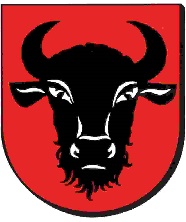 URZĄD MIASTA ZAMBRÓWul. Fabryczna 318-300 Zambrówtel. 86 271-22-10, fax 86 271-21-17adres www:	www.zambrow.ple-mail:	um@zambrow.plNazwa sprawy:Wydanie zezwolenia na opróżnianie zbiorników bezodpływowych i transport nieczystości ciekłych na terenie Miasta Zambrów.Podstawa prawna:Ustawa z dnia 13 września 1996r. o utrzymaniu czystości i porządku w gminach (Dz. U. z 2020 r. poz. 1439 z późn. zm.);Ustawa z dnia 14 czerwca 1960 – Kodeks Postępowania Administracyjnego (Dz. U. z 2020 r. poz. 256 z późn. zm.);Ustawa z dnia 16 listopada 2006 roku o opłacie skarbowej (Dz. U. z 2020 r. poz. 1546 z późn. zm.);Rozporządzenie Ministra Środowiska z dnia 14 marca 2012 roku w sprawie szczegółowego sposobu określania wymagań, jakie powinien spełniać przedsiębiorca ubiegający się o uzyskanie zezwolenia w zakresie opróżniania zbiorników bezodpływowych i transportu nieczystości ciekłych. (Dz.U. z 2012r., poz. 299);Rozporządzenie Ministra Infrastruktury z dnia 12 listopada 2002 roku w sprawie wymagań dla pojazdów asenizacyjnych (Dz. U. z 2002r., Nr 193 poz. 1617);Uchwała Nr 81/XVIII/12 Rady Miasta Zambrów z dnia 24 kwietnia 2012 w sprawie określenia wymagań, jakie powinien spełniać przedsiębiorca ubiegający się o uzyskanie zezwolenia na opróżnianie zbiorników bezodpływowych i transportu nieczystości ciekłych na terenie Gminy Miasto Zambrów (Dz Urz. Woj. Podlaskiego z 2012 r., poz. 1506). Wymagane dokumenty:Wniosek zgodny z art. 8 ust. 1 Ustawy z dnia 13 września 1996r. o utrzymaniu czystości i porządku w gminach (Dz. U. z 2020 r. poz. 1439 z późn. zm.) [Zał. 1];zaświadczenie albo oświadczenie, o którym mowa w art. 9 ust. 1a o braku zaległości podatkowych i zaległości w płaceniu składek na ubezpieczenie zdrowotne lub społeczne pod rygorem odpowiedzialności za składanie fałszywych oświadczeń.Przedsiębiorca ubiegający się o zezwolenie na opróżnianie zbiorników bezodpływowych i transport nieczystości ciekłych powinien udokumentować gotowość ich odbioru przez stację zlewną;Pełnomocnictwo, gdy strona działa przez pełnomocnika;Dowód uiszczenia opłat.Opłaty:wpłaty z tytułu opłaty skarbowej w wysokości 107 zł za wydanie zezwolenia zgodnie z ustawą z dnia 16 listopada 2006 roku o opłacie skarbowej (Dz. U. z 2020 r. poz. 1546 z późn. zm.);53,50 zł opłaty skarbowej za zmianę warunków wydanego zezwolenia, jeżeli dotyczy rozszerzenia zakresu działalności objętej zezwoleniem lub terminu zezwolenia;17 zł za złożenie dokumentu potwierdzającego udzielenie pełnomocnictwa.na numer rachunku bankowego:Miasto Zambrów, ul. Fabryczna 3Bank Spółdzielczy w Zambrowie67 8775 0009 0010 0101 0201 0732Sposób dostarczenia:Osobiście;Pocztą;przez pełnomocnika.Miejsce złożenia dokumentów:Sekretariat Urzędu Miasta p. 225.Sprawę załatwia i udziela szczegółowych wyjaśnień:Wydział Gospodarki Komunalnej;Nr pokoju: 340;Nr telefonu: 86 271-22-10 w.33.Godziny urzędowania:poniedziałek – piątek: 730 – 1530Termin załatwienia sprawy:1 miesiąc.Tryb odwoławczy:Odwołanie wnosi się do Samorządowego Kolegium Odwoławczego w Łomży za pośrednictwem Urzędu Miasta Zambrów w terminie 14 dni od daty doręczenia decyzji.Informacje dodatkowe:-